Nachweis Transferleistungen zur Teilnahme am integrierten Familienbildungs- und Familienerholungsprogramm „Familien in Fahrt“ (FiF) 2023Bestätigungüber den Erhalt von Leistungen, die zur Teilnahme am Programm FiF berechtigen.Die familienfördernde kooperierende Einrichtung: ……………………………………………………………bestätigt, dass Familie: ……………………………………………………………………………………………………… wohnhaft in: ……………………………………………………………………………………………………………………..entsprechende, aktuelle Nachweise zur Einsicht vorgelegt hat, um an der Fahrt nach …………………………………………. im Zeitraum von …………….………. bis …………….….…. teilnehmen zu können.Folgende Transferleistungsnachweise liegen im Original vor:Leistungen nach SGB II (Arbeitslosengeld II)Hilfe zum Lebensunterhalt nach SGB XII (Sozialhilfe)Wohngeld nach dem Wohngeldgesetz (WoGG)Kinderzuschlag (KiZ) (§ 6a Bundeskindergeldgesetz)BürgergeldLeistungen nach dem Asylbewerberleistungsgesetz (AsylbLG)Leistungen nach dem Bildungs- und Teilhabepaket (§ 6a des Bundeskindergeldgesetzes)vergleichbare Leistungen (wie z. B. BAföG)____________________________________________Einschätzung (formlos) des zuständigen Jugendamtes über den besonderen Förderbedarf der Familie ………………………………………………....                  …………………………………………………….Unterschrift und Stempel der Einrichtung                                 Unterschrift Sorgeberechtigte/r 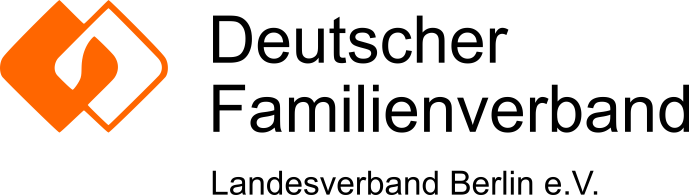 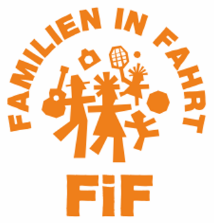 